DATE: 11/7/2016 at 7.45am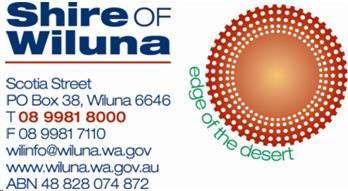 ROAD CONDITION REPORTThis report shall be updated on the change of any road conditions.Always Drive to Road Conditions – which can change.For further information please contact the Shire of Wiluna on (08) 9981 8000.Any information regarding the Goldfields Highway please contactMain Roads WA Goldfields-Esperance Regional Office on (08) 9080 1400.ROADLight Vehicles & Trucks4WD Only4WD OnlyCommentGoldfields Hwy (Wiluna / Meekatharra Rd)For any information please contactMain Roads WA Goldfields-Esperance Regional Office (08) 9080 1400For any information please contactMain Roads WA Goldfields-Esperance Regional Office (08) 9080 1400For any information please contactMain Roads WA Goldfields-Esperance Regional Office (08) 9080 1400For any information please contactMain Roads WA Goldfields-Esperance Regional Office (08) 9080 1400Yandil RoadOpenOpenOpenWith CautionWiluna North Road (North Rd/Neds Creek)OpenOpenOpen    With CautionJundee Road (Jundee Mine)OpenOpenOpenWith CautionWongawol RoadWith CautionBarwidgee Road (Bronzewing Mine)OpenOpenOpen    With CautionWonganoo RoadOpenOpenOpenWith CautionWindidda RoadOpenOpenOpenWith CautionPrenti Downs RoadOpenOpenOpen    With CautionCarnegie RoadOpenOpenOpenWith CautionGunbarrel HwyOpenOpenOpenWith CautionCarnegie - Glenayle RoadOpenOpenOpen    With CautionSydney Heads RoadOpenOpenOpenWith CautionGranite Peak - Lake Violet RoadOpenOpenOpenWith CautionYeelirrie Rd (Yeelirrie/Wiluna)OpenOpenOpen    With CautionYeelirrie / Meekatharra RoadOpenOpenOpenWith CautionSandstone - Wiluna Road (Ullula/Sandstone)OpenOpenOpenWith Caution